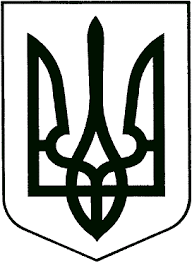 ЗВЯГЕЛЬСЬКА МІСЬКА РАДАРІШЕННЯтридцята сесія                                                                  восьмого скликання________________			                                ______________      Керуючись статтею 25 Закону України «Про місцеве самоврядування в Україні», Законом України «Про державну реєстрацію юридичних осіб, фізичних осіб-підприємців та громадських формувань», статтею 90 Цивільного кодексу України, статтею 78 Господарського кодексу України, постановами Верховної Ради України від 16.11.2022 № 2779-IX «Про перейменування міста Новоград-Волинський Новоград-Волинського району Житомирської області», від 16.11.2022 № 2780-IX «Про перейменування Новоград-Волинського району Житомирської області», наказом Міністерства юстиції України «Про затвердження Вимог до написання найменування юридичної особи, її відокремленого підрозділу, громадського формування, що не має статусу юридичної особи, крім організації профспілки» від 05.03.2012 №368/5,  враховуючи рішення міської ради «Про перейменування Новоград-Волинської міської ради та її виконавчого комітету», міська рада ВИРІШИЛА:Перейменувати комунальне некомерційне підприємство «Центр первинної  медико-санітарної допомоги» Новоград-Волинської міської ради в комунальне некомерційне підприємство «Центр первинної  медико-санітарної допомоги» Звягельської міської ради (код ЄДРПОУ 38341562).Визначити місце знаходження комунального некомерційного  підприємства ї ради  «Центр первинної  медико-санітарної допомоги» Звягельської місько за адресою: вулиця Наталії Оржевської, 13, місто Звягель, Звягельського району, Житомирської області, 11700.Внести зміни до Статуту комунального некомерційного підприємства «Центр первинної  медико-санітарної допомоги» Звягельської міської ради та затвердити його в новій редакції згідно додатку.Встановити, що в актах міської ради, виконавчого комітету міської ради, міського голови, якими до моменту прийняття цього рішення визначені повноваження та функції комунального некомерційного підприємства  «Центр первинної медико-санітарної допомоги» Новоград-Волинської міської ради, у тому числі, як розпорядника нижчого рівня коштів бюджету Новоград-Волинської міської територіальної громади та відповідального виконавця цільових програм, застосовуються назва комунальне некомерційне підприємство «Центр первинної  медико-санітарної допомоги» Звягельської міської ради  у відповідних відмінках.Керівнику комунального некомерційне підприємство «Центр первинної  медико-санітарної допомоги» Новоград-Волинської міської ради здійснити державну реєстрацію змін до Статуту згідно вимог чинного законодавства України.Контроль за виконанням цього рішення покласти на постійну комісію міської ради з питань соціальної політики, охорони здоров’я, освіти, культури та спорту (Широкопояс О.Ю.) та  заступника міського голови   Борис Н.П.     Міський голова                                                                   Микола БОРОВЕЦЬДодаток до рішення міської радивід                             №            Про перейменування комунального некомерційного підприємства  «Центр первинної медико - санітарної допомоги» Новоград-Волинської міської ради 